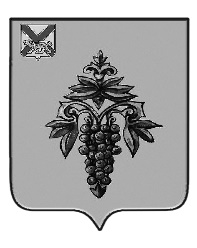 ДУМА ЧУГУЕВСКОГО МУНИЦИПАЛЬНОГО ОКРУГАР Е Ш Е Н И ЕПринято Думой Чугуевского муниципального округа «18» февраля 2022 годаСтатья 1. Утвердить Перечень индикативных показателей, применяемых при осуществлении муниципального контроля в сфере благоустройства в границах Чугуевского муниципального округа (приложение № 1). Статья 2. Утвердить Перечень ключевых показателей и их целевых значений, применяемых при осуществлении муниципального контроля в сфере благоустройства в границах Чугуевского муниципального округа (приложение № 2). Статья 3. Настоящее решение вступает в силу со дня его официального опубликования, но не ранее 01 марта 2022 года.Глава Чугуевского муниципального округа                                                                        Р.Ю. Деменев«22» февраля 2022г.№ 335 – НПА                                                                                                                    Приложение № 1                                                                                              к решению Думы Чугуевского муниципального округа                                                                                  от 22.02.2022г. № 335 – НПАПЕРЕЧЕНЬиндикативных показателей, применяемых при осуществлении муниципального контроля в сфере благоустройствав границах Чугуевского муниципального округа	1. Количество внеплановых контрольных (надзорных) мероприятий, проведенных за отчетный период;	2. Общее количество контрольных (надзорных) мероприятий со взаимодействием, проведенных за отчетный период;	3. Количество контрольных (надзорных) мероприятий со взаимодействием по каждому виду КНМ, проведенных за отчетный период;	4. Общее количество профилактических мероприятий, проведенных за отчетный период;	5. Количество профилактических мероприятий по каждому виду ПМ, проведенных за отчетный период	6. Количество контрольных (надзорных) мероприятий, по результатам которых выявлены нарушения обязательных требований, за отчетный период;	7. Количество контрольных (надзорных) мероприятий, по итогам которых возбуждены дела об административных правонарушениях, за отчетный период;	8. Сумма административных штрафов, наложенных по результатам контрольных (надзорных) мероприятий, за отчетный период;	9. Количество направленных в органы прокуратуры заявлений о согласовании проведения контрольных (надзорных) мероприятий, за отчетный период;	10. Количество направленных в органы прокуратуры заявлений о согласовании проведения контрольных (надзорных) мероприятий, по которым органами прокуратуры отказано в согласовании, за отчетный период; 	11. Количество исковых заявлений об оспаривании решений, действий (бездействий) должностных лиц контрольных (надзорных) органов, направленных контролируемыми лицами в судебном порядке, за отчетный период;	12. Количество контрольных (надзорных) мероприятий, проведенных с грубым нарушением требований к организации и осуществлению муниципального контроля и результаты которых были признаны недействительными и (или) отменены, за отчетный период.Приложение № 2                                                                                              к решению Думы Чугуевского муниципального округа                                                                              от 22.02.2022г. № 335 - НПАПЕРЕЧЕНЬключевых показателей и их целевых значений, применяемых при осуществлении муниципального контроля в сфере благоустройствав границах Чугуевского муниципального округаОб утверждении индикативных показателей, перечня ключевых показателей и из целевых значений, применяемых при осуществлении муниципального контроля в сфере благоустройства в границах Чугуевского муниципального округа№ п/пКлючевые показателиЦелевые значения1.Процент контрольных (надзорных) мероприятий от общего числа проведенных профилактических мероприятий30%2.Процент обоснованных жалоб на действия (бездействие) органа муниципального жилищного контроля и (или) его должностного лица при проведении контрольных мероприятий не более 20%3.Процент отмененных в судебном порядке результатов контрольных (надзорных) мероприятий от общего числа КНМне более 20 %4.Процент устраненных нарушений из числа выявленных нарушений 60%5.Процент отмененных предписаний об устранении нарушений обязательных требований, выданных органом муниципального жилищного контроля не более 20%